FINANCE POLICY AND OTHERGOVERNANCE MATTERS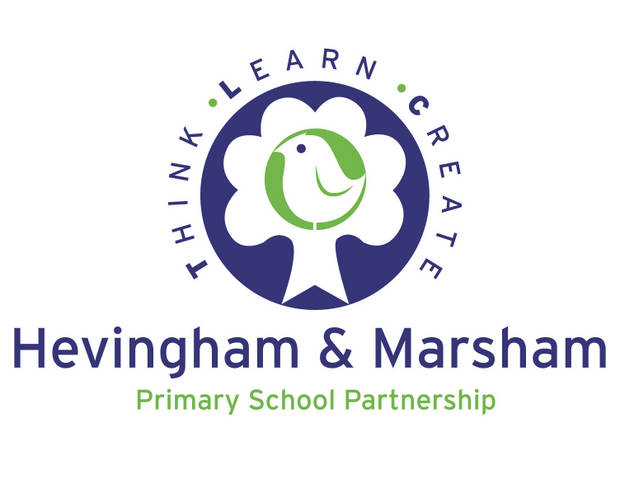 CONTENTS3 December 2017Date   3rd December 2017		Date of next review: December 2019Signed:                                          Chair of Leadership and Management CommitteeAppendix AList of GovernorsAppendix A ContinuedHevingham and Marsham Primary SchoolsLeadership and Management Committee – Terms of ReferenceEffectiveness of Leadership and Management and Outcomes for PupilsBased on the School Governance (Procedures) (England) Regulations 2013 The governing body can delegate any of its statutory functions to a committee, subject to prescribed restrictions.  The full governing body shall agree the level of delegation to this committeeLeadership and Management CommitteeIt was resolved by the governing body on 8th July 2015 that a Leadership and Management Committee be constituted and that it should be governed by the following Terms of Reference:MembershipThe governing body shall determine and review annually at the first meeting of the school year, the terms of reference, constitution and membership of the committee.ChairThe Chair of the committee will be appointed by the full governing body.AttendanceMembers of the committee and the clerk to the committee have a right to attend committee meetings.  The governing body or committee may allow other persons to attend.QuorumThe quorum for committee meetings shall be at least three governors, who are members of the committee.  (The committee shall not meet without the Headteacher, or a substitute nominated by the Headteacher, being present.)MeetingsThe committee shall meet at least once a term and more often if required.  Dates for the year will be set at the first meeting of the year.  ClerkingThe governing body shall appoint a clerk to the committee, who will not be the Headteacher.  ResponsibilitiesTo monitor progress on the relevant key issues for action post-OFSTED and/or relevant priorities in the School Improvement Development Plan.  To evaluate their effectiveness and set new targets.To ensure the school’s curriculum, including statutory requirements, is broad and balanced and meets the needs of all children.To monitor the outcomes for pupils.To appoint an Equalities governor.To establish and keep under review an Accessibility plan.6.	To monitor the rigour and accuracy of self-evaluation (SEF).7.	To monitor the engagement of the school with parents, carers and other stakeholders to support all children.8.	To lead the strategic vision, ethos and direction of the school - to be revisited annually.9.	To review the staffing structure when vacancies occur, and at least annually in relation to priorities for school improvement.10.	To agree procedures for the appointment of school staff, in line with the current School Staffing Regulations including any amendments:for the appointment of the Headteacher; the governing body will agree a selection panel of at least three governors, who will select candidates for interview, carry out interviews, and recommend to the governing body an interviewee for appointment.in relation to all other staff appointments the governing body will delegate, to the Headteacher, the responsibility for making such appointments, unless certain circumstances apply, as outlined in the Guidance relating to staff appointments.  Where responsibility is delegated to the Headteacher, the Headteacher will inform the Leadership and Management committee, in advance, of all appointments to be made and the committee will decide whether a committee member will attend interviews to assist the Headteacher.in the event of a rapidly needed pupil specific appointment or short term temporary appointment the Headteacher will liaise with the Chair of Leadership and Management.all appointments will be communicated to the governing body via the Leadership and Management group and will include who is responsible for their induction11.	To ensure that every member of staff has a job description, which is reviewed annually, and that job descriptions are reviewed when vacancies occur.12.	To monitor and review all staffing policies and procedures, and to consider adopting the LA’s model personnel policies and procedures.  These cover issues relating to pay; staffing adjustments; recruitment and selection (see above); equal opportunities; employee relations; conduct and capability; grievance; dismissal and succession planning.13.	To ensure that the governing body appoints two governors to conduct the Performance Review of the Headteacher, and, in addition, a Review Officer/s to investigate any complaint from the Headteacher.14.	To ensure, via reports from the Headteacher, that the Performance Management policy is implemented throughout the school, and that all staff are included in the system of performance review and opportunities given for CPD.15.	To agree procedures for hearing staff grievances16.	To agree procedures for appeals against dismissal from school staff, in line with the current School Staffing Regulations including any amendments (in cases where the Headteacher has dismissed a member of staff)17.	In consultation with the Headteacher, draft the first formal budget plan of the financial year.18. To establish and maintain an up to date 3 year financial plan including reviewing the costs that are included in the School Development Plan (up to 3 years) and ensure they are included in the 3 year budget plan.19.	To consider a budget position statement including virement decisions at least termly and to report significant anomalies from the anticipated position to the Governing Body.20.	To ensure the schools operate within the Financial Regulations of the County Council including completion of Statement of Internal Controls and School Financial Value Standards.21.	To appoint a governor to monitor the impact of the allocation of pupil premium and PE Sports funding.22.	To annually review charges and remissions policies and expenses policies. 23.	To make decisions in respect of service agreements.24.	To make decisions on expenditure following recommendations from other committees. 25.	To determine whether sufficient funds are available for pay increments as recommended by the Headteacher.26.	To monitor expenditure of all voluntary funds kept on behalf of the Governing Body.27.	In the light of the Headteacher Performance Management Group’s recommendations, to determine whether sufficient funds are available for increments.28.	To attend or commission appropriate governor training29.	To report to the full governing body at each of its meetingsAppendix A ContinuedHevingham and Marsham Primary SchoolsTeaching and Learning Committee – Terms of ReferenceQuality of Teaching, Learning and AssessmentBased on the School Governance (Procedures) (England) Regulations 2013 The governing body can delegate any of its statutory functions to a committee, subject to prescribed restrictions.  The full governing body shall agree the level of delegation to this committeeTeaching and Learning CommitteeIt was resolved by the governing body on 8th July 2015 that a Teaching and Learning Committee be constituted and that it should be governed by the following Terms of Reference.MembershipThe governing body shall determine and review annually at the first meeting of the school year, the terms of reference, constitution and membership of the committee.ChairThe Chair of the committee will be appointed by the full governing body.AttendanceMembers of the committee and the clerk to the committee have a right to attend committee meetings.  The governing body or committee may allow other persons to attend.QuorumThe quorum for committee meetings shall be at least three governors, who are members of the committee.  (The committee shall not meet without the Headteacher, or a substitute nominated by the Headteacher, being present.)MeetingsThe committee shall meet at least once a term and more often if required.  Dates for the year will be set at the first meeting of the year.  ClerkingThe governing body shall appoint a clerk to the committee, who will not be the Headteacher.  ResponsibilitiesTo monitor progress on the relevant key issues for action post-OFSTED and/or relevant priorities in the School Improvement Development Plan.  To evaluate their effectiveness and set new targets.To consider and advise the governing body on standards of attainment and progress for all children and specified groups (including LAC).To monitor tracking systems for the progress of groups of pupils.To consider and advise the governing body on whole school assessment procedures – formative and summative test results.To consider curricular issues which have implications for other sub-committee decisions and to make recommendations to the relevant committees or the Governing Body.To make arrangements for the Governing Body to be represented at School Improvement discussions with the LA and other external partners and for reports to be received by the Governing Body.To oversee the monitoring and evaluation of the quality of teaching and learning with specific governors responsible for English, Maths, Science, EYFS and SEND.  To receive regular reports from them and advise the Governing Body.To oversee arrangements for educational visits, including the appointment of a named co-ordinator.To attend or commission appropriate governor trainingTo report to the full governing body at each of its meetingsAppendix A ContinuedHevingham and Marsham Primary SchoolsPersonal Development Committee – Terms of ReferencePersonal Development, Behaviour, Welfare and Health and SafetyBased on the School Governance (Procedures) (England) Regulations 2013 The governing board can delegate any of its statutory functions to a committee, subject to prescribed restrictions.  The full governing board shall agree the level of delegation to this committeePersonal Development CommitteeIt was resolved by the governing board on 8th July 2015 that a Personal Development Committee be constituted and that it should be governed by the following Terms of Reference:MembershipThe governing board shall determine and review annually at the first meeting of the school year, the terms of reference, constitution and membership of the committee.ChairThe Chair of the committee will be appointed by the full governing board.AttendanceMembers of the committee and the clerk to the committee have a right to attend committee meetings.  The governing board or committee may allow other persons to attend.QuorumThe quorum for committee meetings shall be at least three governors, who are members of the committee.  (The committee shall not meet without the Headteacher, or a substitute nominated by the Headteacher, being present.)MeetingsThe committee shall meet at least once a term and more often if required.  Dates for the year will be set at the first meeting of the year.  ClerkingThe governing board shall appoint a clerk to the committee, who will not be the Headteacher.  ResponsibilitiesTo monitor progress on the relevant key issues for action post-OFSTED and/or relevant priorities in the School Improvement Development Plan.  To evaluate their effectiveness and set new targets.2.	To monitor attendance, punctuality, bullying and racist incidents, exclusions – fixed and permanent and ensure timely reporting to governors and other relevant bodies.3.	To monitor school systems to ensure high standards of learning behaviour and preparation for the next stage of education, employment or training.4.	To monitor the effective provision of spiritual, moral, social and cultural development (SMSC) to include British Democracy.5.	To oversee the statutory duty of safeguarding including child protection procedures, e-safety and safer recruitment.6.	To monitor how effectively the school keeps children safe from the dangers of radicalisation and extremism.7.	To ensure, as far as is practical, that Health and Safety issues are appropriately prioritised.8.	To advise the Governing Board on priorities, including Health and Safety, for the maintenance and development of the schools’ premises.9.	To oversee arrangements for repairs and maintenance.10.	In consultation with the Headteacher, to oversee premises-related funding bids.11.	To establish and keep under review a Building Development Plan.12.	To monitor the work of Norfolk Property Services, or other named contractor, in the preparation and implementation of contracts and to monitor and review arrangements for cleaning, grounds maintenance and school meals in line with the financial procedures agreed by the governing body.13.	To agree procedures to be followed for carrying out emergency work and to make recommendations about delegation to the Headteacher for taking appropriate action on behalf of the governing board in the event of an emergency.14.	To oversee arrangements, including Health and Safety, for the use of school premises by outside users, subject to a governing board policy.15.	To ensure annually that the schools website is compliant in line with the Governance Website Audit Toolkit.16.	To attend or commission appropriate governor training.17.	To report to the full governing board at each of its meetings.Appendix A ContinuedAppeals Committee – Terms of ReferenceAppeals CommitteeIt was resolved by the governing body on 8th July 2015 that an Appeals Committee be constituted and that it should be governed by the following Terms of Reference:MembershipThe governing body shall determine and review annually at the first meeting of the school year, the terms of reference, constitution and membership of the committee.ChairThe Chair of the committee will be appointed by the full governing body.AttendanceMembers of the committee and the clerk to the committee have a right to attend committee meetings.  The governing body or committee may allow other persons to attend.QuorumThe quorum for committee meetings shall be at least three governors, who are members of the committee.  MeetingsThe committee shall meet as required.    ClerkingThe governing body shall appoint an external clerk to the committee.  ResponsibilitiesTo consider any appeal against the school.Appendix BHevingham and Marsham Register of Business InterestsAs at 3 December 2017, Governors and Staff had no business interest that needed to be declared. Appendix CList of Authorised SignatoriesAppendix DRetention of Financial RecordsESTABLISHMENTS/DEPARTMENTS(Where appropriate records detailed apply to both Official & Unofficial Funds)Appendix ECharging PolicyAppendix FShared Use of Lettings PolicyAppendix GBad Debt PolicyAppendix HRedundant Equipment PolicyPage1Governance22Financial Planning33Budget Monitoring54Purchasing55Financial Controls66Income77Banking78Payroll89Petty Cash810Tax811Voluntary Funds912Assets913Insurance1014Data Security1015Appendix A – List of Governors, Governing Body Decision Planner and Committee Terms of Reference1116Appendix B – Register of Business Interests2217Appendix C – List of Authorised Signatories2318Appendix D – Retention of Financial Records2419Appendix E – Charging Policy2620Appendix F – Shared Use of Letting Policy2821Appendix G – Bad debt Policy3022Appendix H – Redundant Policy Equipment311.GovernanceGeneral1.1The governing body meets at least once a term and has set up committees to assist the governing body in the decision making process. 1.2The governing body agrees, no later than by the end of term, the dates of meetings for at least the next term.1.3Committees of the governing body meet at least once a term, except the Appeals Committee which will meet as required.1.4A list of all governors, their membership of committees, terms of reference of each committee and the functions delegated to each committee is included in Appendix A.The Governors1.5The governing body approves the school finance policy annually.1.6The governing body is responsible for the overall direction of the school; it determines the school’s spending priorities and evaluates the effectiveness of spending decisions. The Headteacher1.7The governors delegate responsibility for the day-to-day management of the school to the headteacher. 1.8The headteacher ensures compliance with the financial regulations in Norfolk’s Scheme for Financing Schools. 1.9The headteacher ensures that sound systems of internal control are in place. 1.10The headteacher compiles draft budgets. 1.11The headteacher monitors the budget monthly and supplies the leadership and management committee with monitoring information.
The information for the leadership and management committee takes the form of Norfolk’s budget proforma, includes committed expenditure and is accompanied by the headteacher’s written commentary. The Staff1.12Staff comply with financial regulations in Norfolk’s Scheme for Financing Schools and any school specific requirements. 1.13Staff are responsible for any budget whose management is delegated to them.The Leadership and Management Committee1.14Membership is determined by the governing body and reviewed annually in the Autumn term. 1.15The leadership and management committee is responsible for: agreeing the budget for submission to the LA by 1 May each year and reporting the budget to the governing bodyall financial appraisals forecasting numbers on roll and future budget shares monitoring and adjusting in-year expenditure ensuring accounts are properly closed and reviewing the outturn position evaluating the effectiveness of financial decisions administering voluntary funds as set out in the terms of reference for the leadership and management committee.1.16Any review of staffing is first considered by the leadership and management committee who assesses the budgetary implications of the recommendations and advises the governing body accordingly. Expenditure Limits1.17The inclusion of an item in the approved budget plan gives authority to spend, save that the headteacher seeks approval from the leadership and management committee for any individual revenue or capital transaction in excess of £1,500. 1.18The headteacher authorises virements up to £1,500. Above this amount leadership and management committee approval is sought. All virements are minuted. Orders1.19Quotations are obtained or tenders sought for purchases exceeding the limits set out in Norfolk’s Scheme for Financing Schools. Minutes1.20Minutes are taken which record the basis for any decisions made and clearly state the decisions themselves. Draft minutes are circulated to members of the committee within one week of its meeting and are agreed and signed at its next meeting. The minutes of all committees are reported to the governing body. Register of Business Interests1.21The headteacher maintains a register of business interest for governors and for staff who influence financial decisions. The register is attached at Appendix B. 2.Financial Planning2.1The school development plan includes a statement of its educational priorities to guide the planning process. The school development plan states the priorities in sufficient detail to provide the basis for constructing budget plans. 2.2There is a clear, identifiable link between the school’s annual budget and the school development plan. 2.3For each of the key issues in the school development plan, costs and other inputs are identified and budgets prepared. 2.4The school development plan is reviewed in the spring term to ensure that educational priorities are stated for the next three years and shows how the use of resources is linked to achieving the goals. 2.5The school budget is revised after the review of the development plan and resources identified within the budget to deliver the plan’s priorities. 2.6The school budget is maintained for the current financial year and at least one further year.2.7The budget is based on realistic estimates of all income and expenditure so that planned expenditure does not differ materially from the agreed budget.2.8The budget and cash flow forecast are profiled in accordance with likely spending patterns. 2.9In the event of a budget surplus this is earmarked for a future specified use. 2.10A record is maintained of all ongoing commitments with explanations of any significant year-on-year changes.2.11All new initiatives are appraised by the leadership and management committee in relation to their costs, benefits and sustainability. 2.12The main elements of the budget are fundamentally reviewed within a five year cycle. Benchmarking information helps to identify priorities.2.13The budget cycle is as follows:Spring TermIf necessary, the headteacher prepares a revised budget for the current year for the leadership and management committee to consider at its meeting in the first half of the term. The budget revision is approved by the leadership and management committee and reported to the next meeting of the governing body. The approved budget revision is sent to the LA by 28 February. A draft budget plan for the coming financial year, and at least one further year, is prepared by the headteacher and taken to the leadership and management committee meeting in the second half of the spring term. The leadership and management committee carefully considers the budget before approving the school’s budget plan and reporting it to the governing body. The headteacher submits the approved budget plan to the LA by 1 May each year. Summer TermThe headteacher prepares a revised budget for the leadership and management committee to consider. The revision takes account of the actual balance in hand or overspending for the previous financial year. The budget revision is approved by the leadership and management committee and reported to the next meeting of the governing body. The approved budget revision is sent to the LA by the end of the summer term. Autumn TermThe headteacher prepares a revised budget for the leadership and management committee to consider. The revision takes account of any changes to the school development plan, staffing adjustments and changes to the number of pupils on roll. The budget revision is approved by the leadership and management committee and reported to the next meeting of the governing body. The approved budget revision is sent to the LA by the end of the autumn term.3.Budget Monitoring3.1The headteacher produces monthly monitoring reports, which include committed expenditure. 3.2The leadership and management committee receives the monitoring report at each meeting together with the headteacher’s written report thereon. The report takes the form of Norfolk’s budget proforma. 3.3The headteacher identifies and recommends to the leadership and management committee appropriate remedial action for budget variances. 3.4The headteacher recommends to the leadership and management committee how to vire any in-year underspends in excess of £1,500. (The headteacher is authorised to vire amounts up to £1,500) 3.5The headteacher monitors expenditure on initiatives in the school development plan. 3.6Holders of devolved departmental budgets are supplied with monthly monitoring reports. The headteacher monitors devolved budgets and agrees remedial action plans where necessary. 3.7The headteacher produces monthly cash flow forecasts to ensure the school does not go overdrawn.4.Purchasing4.1All orders comply with the LA’s Standing Orders for Contracts as published in Norfolk’s Scheme for Financing Schools. 4.2The school demonstrates value for money through competitive tendering when appropriate or by using ESPO or other approved purchasing arrangements. 4.3Prior approval of the governors is obtained for any expenditure in excess of £1,500. Orders are not artificially split to evade this limit. 4.4The school will not enter into any "finance lease" and will ensure that any lease entered into is an "operating lease". 4.5Three written quotations are obtained for any order whose value is estimated to exceed £10,000. 4.6If a quotation other than the lowest is accepted it is reported to governors and the reasons minuted. 4.7Contract specifications will contain the following: contract duration definitions contract objectives services to be provided service quantity service quality standards contract value and payment arrangements information and monitoring requirements procedure for disputes review and evaluation requirements4.8The official pre-numbered orders are used for all services except utilities, rent, rates, petty cash and any payments due under a loan/lease agreement. Any urgent verbal order is confirmed by a written order. 4.9Individuals will not use official orders to obtain goods or services for themselves.4.10All orders are signed by an authorised signatory and the finance office maintains an up-to-date list of signatories. This is attached at Appendix C. 4.11The signatory will be satisfied that the goods or services are appropriate and necessary, that competitive tenders have been obtained where necessary and that there is sufficient budgetary provision.4.12Each order placed is entered in the school’s financial system as a commitment. 4.13The school checks goods received against the delivery note and the delivery note is checked against the invoice. The invoice is also checked against the order. Evidence of this is provided by the use of rubber stamps approved by Norfolk Audit Services. The other checks indicated on the stamps are also carried out. These checks are not done by the person who signed the order. 4.14Payment is made within the agreed time limits after certification by an approved signatory. 4.15An invoice is not authorised for payment by the person who signed the order nor by the person who checked receipt of goods/services. Payment is only made against the original supplier’s invoice and not on a statement.4.16Governors have approved the use of a purchasing card by the Headteacher. The purchasing card is to be utilised in accordance with Appendix 28 of the Finance Procedures Manual.5.Financial Controls5.1A written description of all the school’s financial systems and procedures (star account manual and financial procedure manual) is maintained. These are kept up to date and all appropriate staff trained in their use. 5.2The headteacher has secured contingency arrangements to ensure that financial control can be maintained in the absence of key staff. These arrangements are financial support and advice from partnership administrator in either school.5.3The headteacher has due regard to separation of duties in organising financial duties. At least two people are involved in the completion of tasks and the work of one acts as a check on the work of the other. 5.4The school maintains proper accounting records. All transactions can be traced from accounting records to prime vouchers and all prime vouchers are traceable in the accounting records. The use of correcting fluid is not allowed. Any alterations to original documents are clearly made in ink and initialled to identify the person making the alteration.5.5Documents relating to financial transactions are retained in line with the LA’s recommendations, as outlined in Appendix D. 5.6All records are securely stored and access allowed only to authorised staff, i.e. headteacher, partnership administrator in either school.5.7Where there is a requirement to account separately for earmarked funding the headteacher ensures this is done and that money is spent on its intended purpose.6.Income6.1The full governing body approves the school’s charging policy and reviews it annually. The charging policy is attached at Appendix E.6.2Proper records of all income due are kept. Lettings are approved by the headteacher in accordance with the governors’ policy and recorded in the lettings register. The lettings policy is attached at Appendix F. 6.3The responsibility of identifying and recording sums due is separated from the responsibility for collecting and banking income. 6.4Official pre-numbered receipts are given for all cash collected except where a collection record card is issued to a pupil for instalment payment for a school trip. Other formal documentation is kept for other income. Receipts are kept securely and in order. 6.5Pending banking, cash and cheques are locked away. 6.6Income is banked promptly and in full. Paying-in slips show the analysis between cash and cheques and cheques are individually listed. Income is not used for making any payment or for cashing personal cheques.6.7Income recorded in the accounts is reconciled monthly with the bank statement.6.8Where invoices are required, they are issued within 30 days.6.9The school sends a first reminder for any unpaid invoice after 3 weeks, a second reminder after 6 weeks and a final reminder after 9 weeks. Legal action is considered if a further 14 days lapse. Debts are written off only in accordance with the school’s bad debt policy (see Appendix G). 6.10Any cash transfers between staff are recorded and signed for.7.Banking7.1For official funds, the school banks with Co-op Bank. The bank account name for Hevingham Primary School is NCC Hevingham CP School LM Account and for Marsham Primary School is NCC Marsham CP School LM Account. 7.2Bank reconciliations are completed monthly and any discrepancies resolved. 7.3The reconciliation statement is signed by the person undertaking the reconciliation and reviewed and countersigned by someone who understands the reconciliation process.7.4The person completing the reconciliation is not responsible for processing receipts and payments. 7.5Staff never use their private bank accounts for any receipt or payment due to or from the school budget.7.6The school’s banker has been advised that the school is not allowed to go overdrawn or negotiate overdraft facilities. 7.7The school is not allowed to enter any loan agreement except with the LA. (This does not apply to loans pre-existing at 1 April, 1999).7.8Each cheque is signed by two authorised signatories and supporting vouchers are made available to each signatory to safeguard against inappropriate expenditure. Cheques are not pre-signed. Only manuscript signatures are allowed.7.9All cheques are crossed ‘account payee’. Cheque books are stored securely when not in use.8.Payroll8.1Personnel procedures, including appointments, promotions and terminations are supervised by the leadership and management committee. 8.2The headteacher ensures that the duties of authorising any variations to the payroll are separated from the processing of claims. 8.3The headteacher ensures that at least two people are involved in completing, checking and authorising any variations to payroll, whether temporary or permanent, and the payment of expenses.8.4Names and specimen signatures of authorised signatories have been sent to the payroll provider who will be promptly notified of any changes. 8.5Only authorised staff are allowed access to personnel records, i.e. the headteacher, school administrator and leadership team (only with the prior consent of the headteacher).8.6Arrangements have been made for staff to access their own records. These are by request to the headteacher and school administrator.8.7Payroll transactions are processed only through the payroll system; this includes the payment of all expenses and benefits. 8.8The headteacher maintains an up-to-date list of teachers and other staff employed at each school. This is held  by the school administrator of each school and is amended, as necessary, on a monthly basis. 8.9The monthly reports on payroll transactions are checked against the schools’ budget working papers to ensure they match.9.Petty Cash9.1Neither school has a petty cash account and, if it did, the headteacher would determine the level of petty cash to be held.  9.2Cash would be held securely and access to it restricted to authorised staff, ie headteacher and school administrator. 9.3Payments from petty cash would be limited to minor items, up to £25 in value. 9.4Payments from petty cash would be approved by an authorised officer; supported by appropriate vouchers (including VAT invoice/receipt where necessary) and acknowledged by the recipient’s signature. 9.5Proper records would be kept of payments into or out of the funds. 9.6The petty cash fund would be reconciled with the accounting records on a monthly basis. The reconciliation would be reviewed and countersigned by a member of staff not involved in administering the fund. 9.7Personal cheques would not be not cashed from petty cash.10.Tax10.1The headteacher ensures that all relevant staff are aware of relevant provisions concerning VAT, tax and the Construction Industry Scheme (CIS) as the LA will pass back to the school any penalties imposed on it arising from an error by the school. 10.2Proper VAT invoices are obtained for all transactions involving VAT. 10.3The LA’s VAT manual for schools gives details of accounting for VAT and is adhered to by the school. 10.4All payment falling within CIS are made in accordance with the LA’s agreed procedure.11.Voluntary Funds11.1For voluntary funds, each school banks with Barclays Bank. For Hevingham the bank account names are Hevingham Primary School Fund Account – Current Account and Hevingham Primary School Business Premium Account and for Marsham the bank account names are Marsham Primary School Business Account and Marsham Primary School Premium Account.11.2The School Fund Accounts are accounted for separately from the school’s delegated budget and held in separate bank accounts. 11.3The funds have not been registered with the Charity Commission. 11.4The governors have appointed a treasurer. For each school this is the school administrator.11.5The governors have appointed an independent auditor who is not a member of the governing body. 11.6The same standards that apply to the school’s delegated budget apply to the school fund except that it is kept on a receipts and payments basis rather than an income and expenditure basis. 11.7Only income unconnected with the delegated budget is credited to the fund. Any income properly belonging to the school’s delegated budget is credited to the delegated budget. 11.8The headteacher presents the audited accounts together with the auditor’s certificate and written report on the accounts to the governors as soon as possible after the end of the accounting year. They are presented to the finance and premises committee at their autumn term meeting. 11.9The headteacher sends a copy of the audited accounts and auditor’s certificate to the LA as soon as the governors accept them.11.10Each school’s fund cheques are signed by two authorised officers. The authorised officers are the headteacher and school administrator. 11.11Where no material income has been collected, it should be banked at least weekly. (See section 9.3.3 Finance Procedures Manual) 11.12All income will be receipted, unless it is below the agreed minimum. (See section 9.2.1 Finance Procedures Manual) 11.13Bank reconciliations are carried out at least termly, but larger schools should do this monthly.12.Assets12.1The headteacher ensures that stocks are maintained at reasonable levels and are checked physically at least once a year.12.2An up-to-date inventory is to be maintained of all items of equipment. Those that are portable, valuable and desirable are identified as school property with security marking. 12.3The inventory is checked at least once a year, in the autumn term. The inventory is signed as evidence of the check having been undertaken. All discrepancies are investigated and any resulting in a loss of £100 or more will be reported to the Leadership and management Committee. Any loss exceeding £500 will be referred to the Head of Children’s Services (Finance & ICT). 12.4Whenever school property is taken off site, e.g. musical instruments/computers, they are signed for and the register noted accordingly. The register is held by the school administrator.12.5The leadership and management committee have approved a policy in relation to redundant equipment (see Appendix H).  12.6The safe is kept locked and the keys removed and held elsewhere. 12.7Each school’s asset management plan is supervised by the leadership and management committee.13.Insurance13.1The school reviews all risks annually to ensure that the cover available and the sums insured are adequate. Advice is available from NCC’s Risk and Insurance Manager.13.2The governors consider whether to insure against any uncovered risks. 13.3The school will notify the LA/its insurers of any new risks or any other alterations affecting existing insurance. 13.4The school will not give any indemnity to a third party. 13.5The school will immediately advise the LA/its insurers of any accident, loss or other incident which may give rise to an insurance claim. 13.6Insurance will cover the use of school property when off the premises, e.g. musical instruments/computers.14.Data Security14.1Computer systems used for school management are protected by password security. Passwords are changed monthly and more frequently in the event of staff changes. 14.2All data is backed up daily and the back-ups stored in a secure fireproof location, preferably off site. 14.3The headteacher has established a contingency plan for recovery from an emergency, i.e. data us backed up and stored off site.14.4Only authorised software is installed on any school computer to safeguard against computer viruses. 14.5The governors ensure that the Data Protection Commissioner is notified in accordance with the Data Protection Act 1998, and that the school’s use of any electronic or relevant manual systems to record or process personal information, and any disclosure of that information, complies with the legislation.Lydia BoardHarvey BullenRobert BurtonOlivia CorfieldWendy DurrantSamuel GibbonsDavid Hagan-PalmerVicki MillingtonAlan PriceMoira StansfieldName of GovernorDate appointed to CommitteeHarvey Bullen (Chair of Committee)8th July 2015Lydia Board (Headteacher)8th July 2015Olivia Corfield8th July 2015Moira StansfieldRobert Burton8th July 201514th October 2015Name of GovernorDate appointed to CommitteeDavid Hagan-Palmer (Chair of Committee)15th March 2017Lydia Board (Headteacher)8th July 2015Vicki Millington14th October 2015Samuel Gibbons5th October 2016Alan Price8th July 2015Name of GovernorDate appointed to CommitteeLydia Board30th September 2016Olivia Corfield8th July 2015Wendy Durrant8th July 2015Name of GovernorDate appointed to CommitteeHarvey BullenMoira StansfieldWendy Durrant14th October 201514th October 201514th October 2015NameNature of InterestDate AcquiredDate Interest CeasedName of Bank AccountNamePositionNCC Hevingham CP School LM AccountMrs Lydia BoardHeadteacherMr Sam GibbonsTeacher Fund Account – Current AccountMrs Lydia Board HeadteacherMr Sam GibbonsTeacherNCC Marsham CP School LM AccountMrs Lydia BoardHeadteacherMr Sam GibbonsTeacherMrs Olivia CorfieldSchool Business Manager Business AccountMrs Lydia BoardHeadteacherMr Sam GibbonsTeacherMrs Olivia CorfieldSchool Business Manager Premium AccountMrs Lydia BoardHeadteacherMr Sam GibbonsTeacherMrs Olivia CorfieldSchool Business ManagerRecord TypeDetail of RecordMinimum Retention Period (years)Paid InvoicesPaid by on-line direct input (schools’ local bank accounts)6 + 1Cash BooksFull Books3 + 1Imprest ClaimsEstablishment/departmental copies2 + 1Copy of orders/internal requisitions2 + 1Delivery notes2 + 1Postage records2 + 1Cheque stubsCancelled & Spoiled Cheques3 + 1Daily Transaction SheetsFile Copies2 + 1Bank Statements3 + 1Petty Cash Records3 + 1Educational VisitsAccount/supporting documentation, final statements3 + 1ContractsQuotations, tenders6 + 1Systems control & data vet reportsFor own systems2 + 1Records of Controlled Stationery6 + 1Payroll Master RecordsPaid by on-line direct input12 + 1Personnel RecordsAs held by establishments and/or departmentsRetain for one year after the end of the employmentReceipt BooksFrom date of last receipt in book6 + 1Bank paying-in books and slips6 + 1Copy debtor accounts6 + 1Till rolls6 monthsCash register control readings2 + 1Income collection registerse.g. meals2 + 1Letting registersIncluding copy receipts6 + 1ESPO Order Books6 + 1Trivia Order Books6 + 1InventoriesFull books2 + 1Stock RecordsLedgers, bin cards, stock tables2 + 1Accounting code listsCurrent year + 1Budgetary Control Reports2 + 1Commitment records2 + 1Dinner RegistersCurrent year + 2Accepted tender documentsFrom end of contract or extension6 + 1 or 13 + 1 if sealed deedContract variationsChanges during the contract term6 + 1 or 13 + 1 if sealed deedRecord of receipt and opening of tendersFrom end of contract or extension6 + 1Record of terms and prices offered by all biddersFrom end of contract or extension6 + 1Signed contracts plus key records e.g. surveys, site plans, bills of quantitiesFrom end of contract or extension6 + 1Unsuccessful tendersFrom end of contract or extension2 + 1 NB: Unsuccessful tenders are the property of the tenderer. If he requires return of paperwork it may be necessary to do so. The challenge period for unsuccessful tenders is only three months long - however documents should be retained for 2 + 1)Unofficial Funds/ Voluntary FundsAudited accounts/statements, cashbook, and supporting documentation.3 + 11.Charges for School Activities1.1Legislation allows schools to charge for certain activities, which take place both inside and outside, school hours. Norfolk County Council has adopted a policy, which it recommends to governors, but it is for governors of schools to decide whether or not to follow the policy. The School’s charging policy is described in its prospectus, which can be obtained from the school. 1.2Hevingham and Marsham Primary Schools follow Norfolk County Council’s charging policy and these are the activities and materials for which you will be charged:Music tuition: individual tuition in vocal tuition or playing a musical instrument, which is neither part of the syllabus for an approved public examination, nor part of the National Curriculum. Schools may charge for instrumental tuition given to individuals or to groups of any size, provided the tuition is provided at the request of the parents. No charge may be made in respect of a pupil who is looked after by the local authority.Ingredients and materials: ingredients and materials for practical subjects where parents have indicated in advance that they wish to receive the finished articles. Travel: the cost of travel when a pupil makes use of transport not provided by the authority or school, to travel direct from home to an activity approved of, but not provided by, the authority or school.Board and lodging: board and lodging will be charged in all cases where a school activity involves pupils in nights away from home. The charge will not exceed the actual cost.2.Activities outside school hours2.1A charge may be made for all non-residential activities, which take place wholly, or more than 50% outside school hours, where the child’s participation has been agreed in advance by the parents. The charge will include the cost of travel, entrance fees, insurance, books, equipment and any staff (teaching or non-teaching) engaged specifically for the activity.2.2Residential trips outside school hours - a residential trip is deemed to take place outside school hours if the number of ‘missed’ school sessions is less than half of the number of half days taken up by the trip. For example:Pupils are away from noon on Wednesday to 9pm on Sunday. This counts as 9 half days including 5 school sessions, so the visit is deemed to have taken place during school hours.2.3Schools cannot charge for:Education provided on any visit that takes place during school hours.Education provided on any visit that takes place outside school hours if it is part of the national curriculum, part of a syllabus for a public examination the pupil is being prepared for at the school or part of religious education.Supply teachers to cover for those teachers who are absent from school accompanying pupils on a residential visit.2.4Schools can ask parents for voluntary contributions towards the cost of:Any activity taking place during school hoursSchool EquipmentGeneral School Funds2.5Children of parents unwilling or unable to contribute may not be discriminated against. If insufficient voluntary contributions are received, with no alternative method to make up the shortfall, the activity should be cancelled. It is advisable to make parents aware from the outset of the possible cancellation of an activity if insufficient voluntary contributions are received.2.6Public Examinations - charges are made for the entry of a pupil for a prescribed examination for which he/she has not been prepared by the school, or where the pupil entered for examinations in the same subject with two examination boards.2.7Remission of charges - only parents who are in receipt of Universal Credit (when fully rolled out), Income Support, Working Families’ Credit, Disabled Person’s Tax Credit or Income Based Job Seekers Allowance are eligible for remission of charges. Remission of charges only applies to board and lodgings charges, which are levied directly by the LA or the school and where they relate to activities, deemed to take place wholly or partly in school hours. 2.8Remission will not apply to such charges when they relate to activities wholly outside school hours, except if the activity is prescribed in a syllabus for a public examination, if it is prescribed by the National Curriculum or fulfils duties relating to Religious Education.2.9Parents who have difficulty meeting any charges should discuss the matter in confidence with the Headteacher.3.Refund Policy3.1The schools will consider making a refund of parental contributions if:a school trip has to be cancelleda child is absent from a school trip due to illnessthe contributions to a trip exceed the total cost, a refund will be given if the excess is over £3 per child4.Surplus or Deficit on School Trip4.1Income above expenditure of less than £3 per child will be paid into the school fund account.4.2Expenditure above income will be funded by the school fund account.1.Policy1.1 Hevingham and Marsham Primary Schools are committed to the principle of the shared use of school premises. This commitment is founded on a two-fold aim:(a) 	to draw the schools, Adult Education and the Youth and Community Service and other educational providers into a closer partnership with the local community and(b) 	to optimise the use of educational facilities.2.Availability2.1Shared use of premises may only be undertaken when facilities are not directly required by the schools or the County Council.2.2This policy relates only to the use of the premises outside the school day. Groups will not be charged for use of the premises during the school day, deemed as 8.00am – 6.00pm.2.3 For the purposes of shared use, premises may normally be considered to be available:from 6.00pm to 10.30pm during the school dayfrom 8.00am to 10.30pm outside the school day- For seven days a weekFor 48 weeks in the year3.Subsidy from the County Council3.1A subsidy will be granted when the user has registered and is included on the County Council’s Schedule of Users. 3.2The amount charged to the user will be in accordance with the County Council’s standard scale of charges.  3.3The subsidy will be calculated at the appropriate percentage either 25% or 100%.3.4The school will claim the subsidy from the County Council.4.Charging policy for users who are not entitled to a subsidy from the County Council4.1The amount charged to the user will be negotiated depending upon the use of the premises. 4.2As a minimum, the school will charge for the use of the premises in accordance with the County Council’s standard scale of charges.5.Procedures for school lettings5.1Each school will follow the County Council’s school lettings procedures.1.Wherever possible, income due will be collected before or at the time the relevant sale or service is provided. Where this is not possible, an invoice will be raised for immediate payment.2.All debts will be recorded and non-payment will be followed up by issuing reminders as outlined below. Where a service is being provided, this will cease immediately and the debtor will be informed of this in writing. The service will not be reinstated until the debt is cleared and payment of future services is made in advance. 3 weeks from date of invoice  -  1st reminder 6 weeks from date of invoice  -  2nd reminder 9 weeks from date of invoice  -  final reminder The final reminder will be sent by recorded delivery and threatens legal action if the account is not settled within 14 days.3.After 14 days, where a debt is still outstanding, legal action will be considered and the debtor will be informed of this in writing. The debt may be referred to the County Legal Services, where appropriate.4.Legal action will not be taken for debts under £50.5.If, after every effort has been made to collect the debt and legal action is considered impractical or has been unsuccessful, individual bad (irrecoverable) debts may be written off in accordance with the following procedures: those up to the value of £100 to be approved by the headteacher and reported to the next meeting of the governing body those exceeding £100 and up to the value of £500 to be referred to the governing body for approval, either directly or after consideration by the leadership and management committee those exceeding £500 to be referred to the Head of Children’s Services (Finance & ICT) (as per the Norfolk Scheme for Financing Schools) 6.The VAT element of any debt must not be written off as this contravenes HM Customs and Excise statutory requirements.1.The governing body has the authority to declare equipment, furniture or any other assets or stores surplus to requirements and to arrange for their sale or write off, provided the items concerned were purchased in full or in part from its delegated budget. Land and building are always excluded from this authority.2.Where the estimated disposal value of surplus or redundant assets (equipment) or stores is less than £100 and sale is to be by public auction or competitive tendering, authority for disposal can be given by the headteacher.3.The prior approval of the leadership and management committee will be required where: The estimated disposal value is between £100 and £500 The sale is not to be by public auction or competitive tendering 4.Where the estimated disposal value is above £500, these must be referred to the Head of Children’s Services (Finance & ICT), (as per the Norfolk Scheme for Financing Schools).5.A list of equipment disposed of will be presented to the leadership and management committee at its’ next meeting. This list will show, so far as may be known, the item, date of manufacture or purchase, values when new and when made redundant (estimated where necessary) and disposal value.6.The schools’ inventory will be amended to show disposals and such entries will be endorsed by the headteacher.7.The net income (i.e. excluding VAT) from the sale of surplus or redundant assets or stores purchased from the school budget will be credited back to the school budget.